09.11.2021                                          с. Грачевка                                               № 1621 пО внесении изменений в постановление администрации муниципального образования Грачевский район Оренбургской области  от 06.04.2018 № 213-пВ постановление администрации муниципального образования Грачевский район Оренбургской области  от 06.04.2018 № 213-п  «О порядке составления проекта бюджета муниципального образования Грачевский район на очередной финансовый год и плановый период» (в редакции постановления администрации муниципального образования Грачевский район Оренбургской области от 06.10.2020 № 1138-п) внести следующие изменения:  1. В приложении к постановлению:1.1. Пункт 1 изложить в новой редакции:«1. Настоящий Порядок разработан в целях обеспечения составления проекта бюджета муниципального образования Грачевский район и подготовки проекта решения Совета депутатов муниципального образования Грачевский район о бюджете муниципального образования Грачевский район на очередной финансовый год и плановый период.Исходной базой для разработки проекта бюджета муниципального образования Грачевский район являются:положения послания Президента Российской Федерации Федеральному Собранию Российской Федерации, определяющие бюджетную политику (требования к бюджетной политике) в Российской Федерации;основные направления бюджетной и налоговой политики Грачевского района и основные направления долговой политики Грачевского района на очередной финансовый год и плановый период;прогноз социально-экономического развития муниципального образования Грачевский район;бюджетный прогноз (проект бюджетного прогноза, проект изменений бюджетного прогноза) муниципального образования Грачевский район на долгосрочный период;муниципальные программы (проекты муниципальных программ, проекты нормативных правовых актов о внесении изменений в муниципальные программы) Грачевского района.В целях исполнения настоящего Порядка под субъектами бюджетного планирования понимаются отраслевые отделы администрации Грачевского района, являющиеся главными распорядителями бюджетных средств, главными администраторами доходов, главными администраторами источников финансирования дефицита бюджета.»;1.2. В пункте 2:абзац второй изложить в новой редакции:«рассматривает основные направления бюджетной и налоговой политики Грачевского района и основные направления долговой политики Грачевского района на очередной финансовый год и плановый период;»;1.3. В пункте 3:абзац третий изложить в новой редакции:«разрабатывает и представляет в администрацию Грачевского района основные направления бюджетной и налоговой политики Грачевского района и основные направления долговой политики Грачевского района на очередной финансовый год и плановый период;»;абзац 18 изложить в новой редакции:«разрабатывает программы муниципальных заимствований Грачевского района, программы муниципальных гарантий Грачевского района на очередной финансовый год и плановый период»; 1.4. Абзац 7 пункта 5 изложить в новой редакции:«предложения по внесению изменений в региональные перечни (классификаторы) государственных и муниципальных услуг (работ) и порядки определения нормативов затрат на оказание муниципальных услуг;»;1.5. Приложение к Порядку «График составления проекта бюджета муниципального образования Грачевский район на очередной финансовый год и плановый период»  изложить в новой редакции согласно приложению. 2. Контроль за исполнением настоящего постановления возложить на начальника финансового отдела администрации О.А. Унщикову.3. Настоящее постановление вступает в силу со дня его подписания и подлежит размещению на официальном информационном сайте администрации муниципального образования Грачевский район Оренбургской области и на сайте www.право-грачевка.рф.Глава района						                    	      О.М. СвиридовРазослано: организационно-правовой отдел, финансовый отдел, отдел экономики, отдел по управлению муниципальным имуществом, отдел образования, отдел культуры, отдел архитектуры и капитального строительства, Счетная палата, администрации сельсоветов - 12.Приложение к постановлениюадминистрации районаот 09.11.2021 № 1621 п                                                                                            Приложение                                                                                         к ПорядкуГрафиксоставления проекта бюджета муниципального образования Грачевский районна очередной финансовый год и плановый период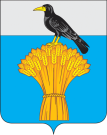 АДМИНИСТРАЦИЯ МУНИЦИПАЛЬНОГО ОБРАЗОВАНИЯГРАЧЕВСКИЙ  РАЙОН ОРЕНБУРГСКОЙ ОБЛАСТИП О С Т А Н О В Л Е Н И ЕN п/пНаименование мероприятияОтветственный исполнительКому представляетсяСрок представления123561.Сводный годовой доклад о ходе реализации и оценке эффективности муниципальных программ за отчетный годФинансовый отдел администрацииГлава районадо 20 апреля2.Составление предварительного реестра расходных обязательств Субъекты бюджетного планированияФинансовый отдел администрациидо 25 апреля3.Прогнозная оценка потребности в оказании муниципальными учреждениями района муниципальных услуг Субъекты бюджетного планированияФинансовый отдел администрациидо 1 июля4.Подготовка проектов нормативных правовых актов, связанных с изменением объемов и (или) структуры расходных обязательств Грачевского района и  согласование с финансовым отделом Субъекты бюджетного планированияАдминистрация районадо 1 июля5.Получение статистической информации, необходимой для разработки прогнозов социально-экономического развития Грачевского района и расчетов межбюджетных трансфертов в разрезе муниципальных образований Грачевского районаОрган государственной статистикиОтдел экономики, финансовый отделдо 1 июля6.Направление предложений о разработке муниципальных программ (подпрограмм)Субъекты бюджетного планированияФинансовый отдел администрациидо 1 июля7.Внесение при необходимости изменений  в  перечень муниципальных программ Грачевского районаФинансовый отделАдминистрация районадо 1 августа8.Представление паспортов муниципальных программ (проектов изменений в паспорта муниципальных программ) Грачевского района Субъекты бюджетного планированияФинансовый отдел администрациидо 25 октября9.Согласование исходных данных для расчета межбюджетных трансфертовСубъекты бюджетного планирования, главные администраторы  (администраторы) доходов бюджетаФинансовый отдел администрациидо 1 сентября10.Подготовка, внесение изменений в нормативные правовые акты по перечню объектов капитального строительства, недвижимого имущества района, финансируемых за счет бюджетных инвестиций на очередной финансовый год и плановый периодОтдел архитектуры и капитального  строительства,Отдел по управлению муниципальным имуществомФинансовый отдел администрациидо 15 сентября11.Представление методики прогнозирования поступлений доходов, прогноза поступлений доходов в консолидированный бюджет Грачевского района и информации, необходимой для включения в перечень и реестр источников доходов бюджетовГлавные администраторы (администраторы)доходов бюджетаФинансовый отдел администрациидо 25 сентября12.Представление информации, необходимой для разработки прогноза основных параметров консолидированного бюджета Грачевского районаСельские поселенияФинансовый отдел администрациидо 25 сентября13.Представление предварительных итогов социально-экономического развития муниципального образования Грачевский район за истекший период текущего финансового года и ожидаемых итогов социально-экономического развития муниципального образования Грачевский район за текущий финансовый годОтдел экономикиФинансовый отдел администрациидо 15 октября14.Уточненная оценка потребности в оказании муниципальными учреждениями Грачевского района муниципальных услуг Субъекты бюджетного планированияФинансовый отдел администрациидо 1 октября15.Разработка методики формирования проекта бюджета муниципального образования Грачевский район на очередной финансовый год и плановый периодФинансовый отделадминистрацииXдо 15 октября16.Представление прогноза социально-экономического развития муниципального образования Грачевский район на очередной финансовый год и плановый период Отдел экономикиАдминистрация районадо 15 октября17.Распределение и расчеты распределения межбюджетных трансфертов бюджетам сельских поселений Грачевского района Финансовый отдел администрацииXдо 20 октября18.Подготовка проекта постановления об основных направлениях бюджетной и налоговой политики Грачевского района и основных направлениях долговой политики Грачевского района на очередной финансовый год и плановый периодФинансовый отдел администрацииАдминистрация районадо 20 октября19.Представление распределения предельных объемов бюджетных ассигнований (в том числе в рамках реализации муниципальных программ Грачевского района) в разрезе кодов бюджетной классификации, обоснований бюджетных ассигнований с пояснительной запискойСубъекты бюджетного планированияФинансовый отдел администрациидо 20 октября20.Подготовка проекта прогнозного плана (программы) приватизации муниципального имущества на очередной финансовый год и плановый периодОтдел по управлению муниципальным имуществомАдминистрация районадо 20 октября21.Подготовка проектов решений Совета депутатов муниципального образования Грачевский район о внесении изменений в нормативные правовые акты о налогах и сборахФинансовый отдел администрации, сельские поселенияСовет депутатов муниципального образования Грачевский райондо 30 октября22.Внесение при необходимости изменений в  методику прогнозирования поступлений по источникам финансирования дефицита бюджета муниципального образования Грачевский район и разработка прогноза объемов поступлений в бюджет по источникам финансирования дефицита бюджета муниципального образования Грачевский районФинансовый отдел администрацииХдо 1 ноября23.Составление планового реестра расходных обязательствСубъекты бюджетного планированияФинансовый отдел администрациидо 10 ноября24.Представление проекта бюджета муниципального образования Грачевский район на очередной финансовый год и плановый период и сопроводительных материаловФинансовый отдел администрацииАдминистрация районадо 15 ноября25.Внесение проекта бюджета муниципального образования Грачевский район на очередной финансовый год и плановый период и сопроводительных документовГлава районаСовет депутатов муниципального образования Грачевский райондо 15 ноября